Calvario di Gesù CrocifissoMessaggio di Gesù dettato durante l'apparizione del 03/03/2013Fratelli, oggi vi invito ad aprire i vostri cuori alla fede e alla carità, non chiunque dice: "Signore, Signore" entrerà nel Regno dei Cieli, ma chi farà la volontà del Padre Mio che è nei Cieli. Non pensate di essere nel giusto, perché non lo siete; tu che commetti adulterio e poi vieni a pregarmi, non sei nel giusto; tu che odi la gente e poi vieni a pregarmi, non sei nel giusto; tu che hai tanto denaro e poi non aiuti il tuo prossimo piangente e vieni a pregarmi, non sei nel giusto. Convertite i vostri cuori e allora Io accoglierò ogni vostra preghiera.Vi benedico e benedico tutte le cose che avete con voi.Il Signore Gesù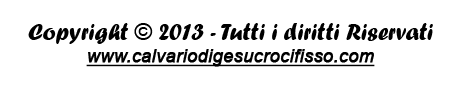 